Post-Contact Indigenous Web Page Organizer   Visual(s) to support your topic.  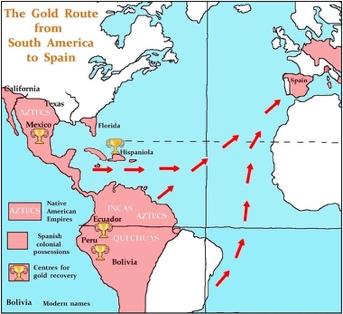 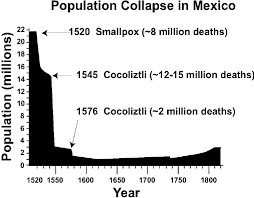  Briefly describe the image			   ------------ 	Visual(s) to support your topic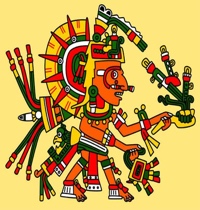 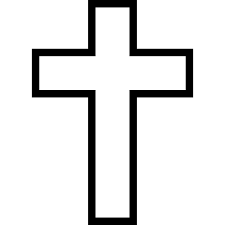 Briefly describe the imageIntro: Who made contact?When contact occurred?Which country(ies) explored/expanded/colonized in the traditional territory of the indigenous group you are researching?What changes occurred as a result of contact and conflict? (describe and explain)What consequences resulted from exploration, expansion, and colonization?Conclusion:  Summarize the impacts and/or effects of colonization.